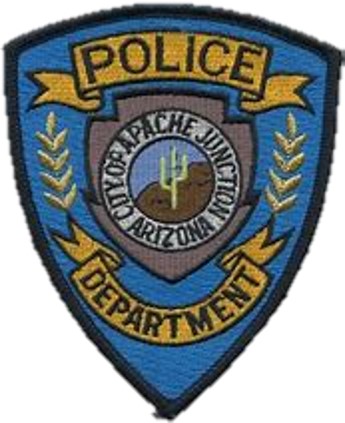 Apache Junction Police DepartmentCEO: Chief Thomas E. KellyAccreditation Manager: Captain Arnold FreemanPhone: 480-474-5461Email: afreeman@ajcity.netEntered Self-Assessment: 9-11-2018Initial Accreditation Received:Reaccreditation Received: 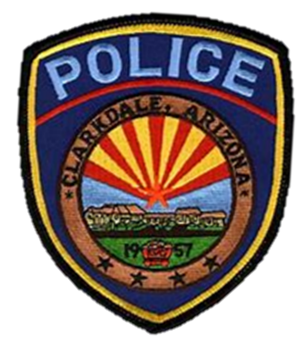 Clarkdale Police DepartmentCEO: Chief Randy S. TaylorAccreditation Manager: Police Aide Jennifer JulianPhone: 928-649-7700Email: Jennifer.Julian@clarkdaleaz.govEntered Self-Assessment: 1-17-2019Initial Accreditation Received:Reaccreditation Received: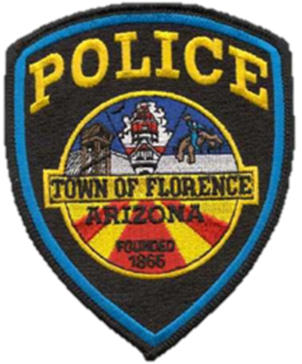 Florence Police DepartmentCEO: Chief Daniel HughesAccreditation Manager: Support Services Manager Deanna HuskPhone: 520-868-7660Email: Deanna.husk@florenceaz.govEntered Self-Assessment: 1-17-2019Initial Accreditation Received:Reaccreditation Received: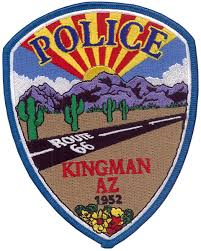 Kingman Police Department CEO: Chief Robert J. DeVriesAccreditation Manager: Deputy Chief Evan KunertPhone: 928-303-8126Email: ekunert@cityofkingman.govEntered Self-Assessment: 9-11-2018Initial Accreditation Received:Reaccreditation Received: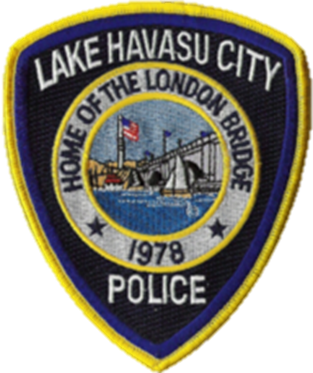 Lake Havasu Police Department CEO: Chief Dan DoyleAccreditation Manager: Captain Troy StirlingPhone: 928-680-5452Email: stirlingt@lhcaz.govEntered Self-Assessment: 9-11-2018Initial Accreditation Received:Reaccreditation Received: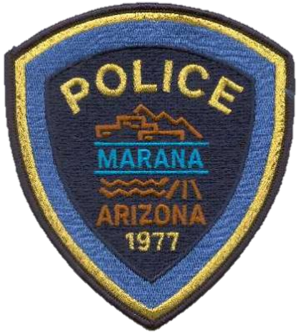 Marana Police Department CEO: Chief Terry S. RozemaAccreditation Manager: Deputy Chief Reuben NunezPhone: 520-382-2048Email: rnunez@maranaaz.govEntered Self-Assessment: 9-11-2018Initial Accreditation Received:Reaccreditation Received: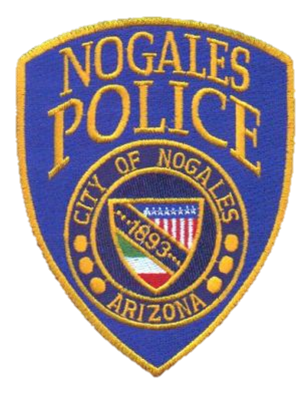 Nogales Police Department CEO: Chief Roy BermudezAccreditation Manager: Commander Carlos JimenezPhone: 520-287-9111Email: cjimenez@nogalesaz.govEntered Self-Assessment: 9-11-2018Initial Accreditation Received:Reaccreditation Received: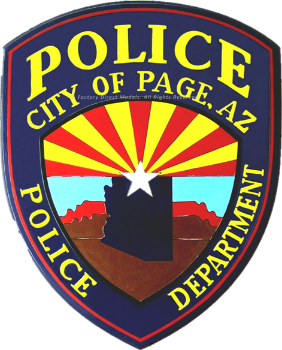 Page Police Department CEO: Chief Drew SandersAccreditation Manager: Lieutenant Larry JonesPhone: 928-645-4378Email: ljones@pageaz.govEntered Self-Assessment: 9-11-2018Initial Accreditation Received:Reaccreditation Received: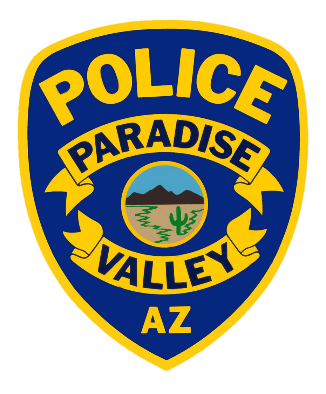 Paradise Valley Police Department CEO: Chief Peter WingertAccreditation Manager: Lieutenant Freeman CarneyPhone: 480-948-7418Email: fcarney@paradisevalleyaz.govEntered Self-Assessment: 4-11-2019Initial Accreditation Received:Reaccreditation Received: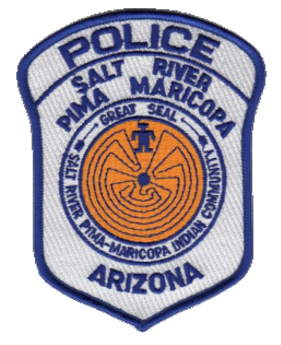 Salt River Police Department CEO: Chief Karl G. AuerbachAccreditation Manager: Lieutenant Anthony SandovalPhone: 480-362-7966Email: Anthony.Sandoval@SRPMIC-NSN.govEntered Self-Assessment: 9-11-2018Initial Accreditation Received:Reaccreditation Received: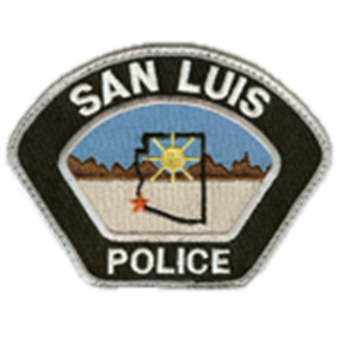 San Luis Police Department CEO: Chief Richard JessupAccreditation Manager: Lieutenant Miguel AlvarezPhone: 928-281-7256Email: malvarez@cityofsanluis.orgEntered Self-Assessment: 9-11-2018Initial Accreditation Received:Reaccreditation Received: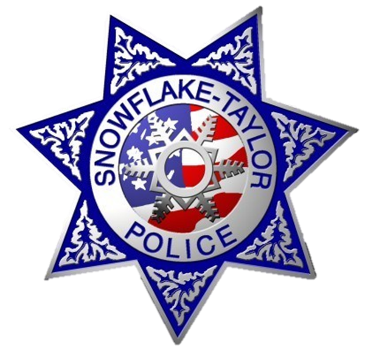 Snowflake-Taylor Police Department CEO: Chief Larry D. ScarberAccreditation Manager: Lieutenant Robert “Bobby” MartinPhone: 928-536-7500Email: rmartin@stpd.orgEntered Self-Assessment: 1-17-2019Initial Accreditation Received:Reaccreditation Received: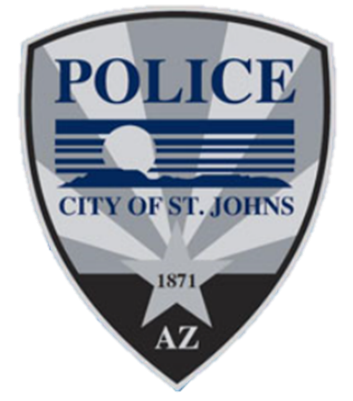 St. Johns Police Department CEO: Chief Lance SpiveyAccreditation Manager: Detective Ty BondPhone: 928-337-2440Email: tbond@stjohnsaz.govEntered Self-Assessment: 9-11-2018Initial Accreditation Received:Reaccreditation Received: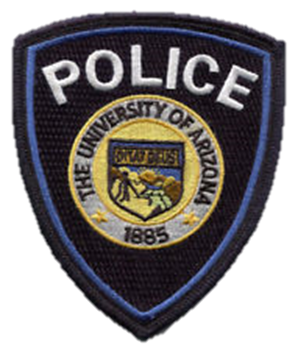 University of Arizona Police Department CEO: Chief Brian A. SeastoneAccreditation Manager: Accreditation Manager Paula DorerPhone: 520-626-5660Email: pdorer@email.arizona.eduEntered Self-Assessment: 9-11-2018Initial Accreditation Received:Reaccreditation Received: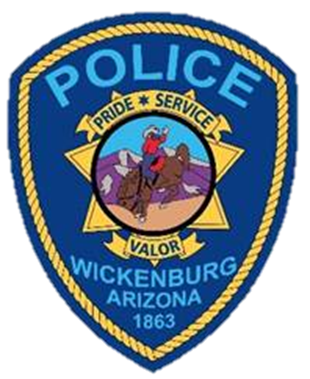 Wickenburg Police Department CEO: Chief Les BrownAccreditation Manager: Lieutenant Amy SloanePhone: 928-668-0504Email: asloane@wickenburgaz.orgEntered Self-Assessment: 9-11-2018Initial Accreditation Received:Reaccreditation Received: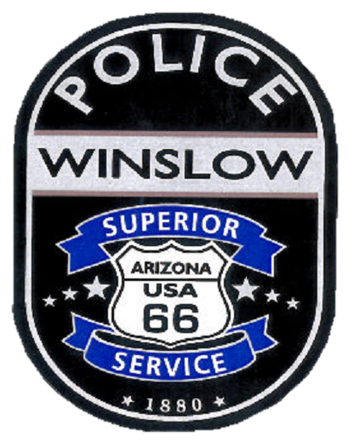 Winslow Police DepartmentCEO: Chief Daniel J. BrownAccreditation Manager: Lieutenant Ken ArendPhone: 928-289-1432Email: karend@winslowaz.govEntered Self-Assessment: 9-11-2018Initial Accreditation Received:Reaccreditation Received: